IL SECOLO XIX                           26 febbraio 2003Le donne si incontrano tra culture diverseQuest'anno a Genova la festa della donna sarà all'insegna di quella che una volta si chiamava intercultura: incrocio di mondi, di esperienze singole e collettive, di rotte di migrazione e di emancipazione.L'8 marzo infatti verrà festeggiato con un'intera settimana di convegni, mostre fotografiche, proiezioni video e cene multietniche, e con una rete simbolica che si dipana da Genova a Buenos Aires, dal Perù al mondo islamico. "Donne tra culture diverse - esperienze e strategie" - questo il nome dell'iniziativa che durerà dal 3 all'8 marzo - è organizzata dal Coordinamento donne lavoro cultura, con la collaborazione dell'Associazione equadoriana di solidarietà Liguria, l'Associazione peruviana per la cooperazione allo sviluppo umano la Semilla, Casa America e, il patrocinio di Comune e Provincia di Genova. Non si tratta di un "convegno di esperti", precisano le organizzatrici, ma di un tentativo di analisi e di osservazione dal basso, in prima persona, come del resto e inscritto nel dna dei movimenti delle donne. A parlare di immigrazione saranno dunque donne che provengono dal Sudamerica o dai paesi arabi, e che dialogheranno, in un confronto a tutto campo, con le donne genovesi. «Vogliamo usare lo spazio simbolico dell'8 marzo per rendere pubblico il nostro reciproco mescolarsi - ha commentato Loredana De Paoli, del Coordinamento donne lavoro e cultura – E’ dai tempi del G8 che il nostro gruppo si è avvicinato ai temi della globalizzazione, e questo convegno è l'occasione per confrontare i saperi materiali di donne provenienti da contesti diversi,che si sono incontrati nella nostra città». Si inizia dunque lunedì 3 marzo (ore 16.30) alla Biblioteca Bickley di Cornigliano, con le relazioni della stessa De Paoli e di Bianca De La Cuadra, presidente di Equador Liguria Solidarietà, che parlerà delle motivazioni che spingono così tante equadoriane a lasciare il proprio paese strangolato dal debito estero, ma anche dei progetti di solidarietà messi in predi dalle stesse associazioni di immigrati.Martedì 4 marzo, al centro civico Montale di Sestri Ponente (ore 15.00), sarà invece la volta di Rosario Alvarez, dell'associazione peruviana la Semilla, che trattera di un risvolto poco conosciuto dell'immigrazione di donne nel nostro paese, ovvero della perdita dei saperi tradizionali. Sul tema dei diritti (e dei doveri) si incentreranno invece gli interventi di mercoledì 5 marzo (Consorzio Sportivo Pianacci, Prà, ore 15.00), dove tra gli altri interverrà Souheir Khatkhouta, dell'associazione Donne Musulmane d'Italia.Infine non potevano mancare le donne d'Argentina, che con le loro pratiche collettive di organizzazione della sopravvivenza e di economia alternativa rappresentano ormai un modello.A parlarne sarà Giovanna Del Re (Casa America) giovedì 6 marzo (ore 17.00) presso il consiglio di circoscrizione VII Ponente.L'iniziativa si concluderà con una festa sabato 8 marzo al teatro Nuovo di Voltri, dove a partire alle 15.00 si alterneranno spettacoli, concerti, cori, mostre fotografiche di donne lontane nel tempo e nello spazio, fino a un'imperdibile cena multietnica.Carola Frediani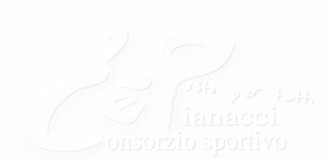 